Minutes of the August 30, 2017 Administrative Review Hearing, held in the Weber County Planning Division Office, 2380 Washington Blvd., Conference Room, Ogden UT, commencing at 4:00 p.m.Staff Present:	Rick Grover, Planning Director; Felix Lleverino, Planner II; Tiffany Bennett, Secretary Attending:	Jean Robert Babilis, Nickolas Babilis, Mat Rasmussen, Kent Rich, Faythe RichConsideration and action on an administrative application for final approval of Babilis Subdivision, consisting of one lot with a request to defer curb, gutter and sidewalk. Applicant; Nicholas Babilis.Jean Robert Babilis, Nicholas Babilis, and Mat Rasmussen: asked for some clarification on some of the conditions. Rick Grover explained.  Rick Grover:  Approval based on the conditions and findings outlined in the staff report.  Adjournment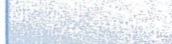 The meeting will be held in the Weber County Planning Division Conference Room, Suite 240, in the Weber Center, 2nd Floor, 2380 Washington Blvd., Ogden, Utah unless otherwise posted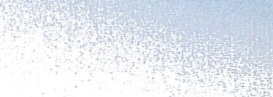 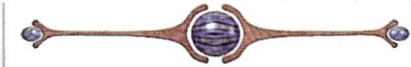 In compliance with the American with Disabilities Act, persons needing auxiliary services for these meetings should call the Weber County Planning ·Commission at 801-399-8791